Aufgabenblatt 2: Teamteaching - Formen der ZusammenarbeitWelche Formen der Zusammenarbeit praktizieren wir? Warum?Welche Formen praktizieren wir weniger oder gar nicht? Warum?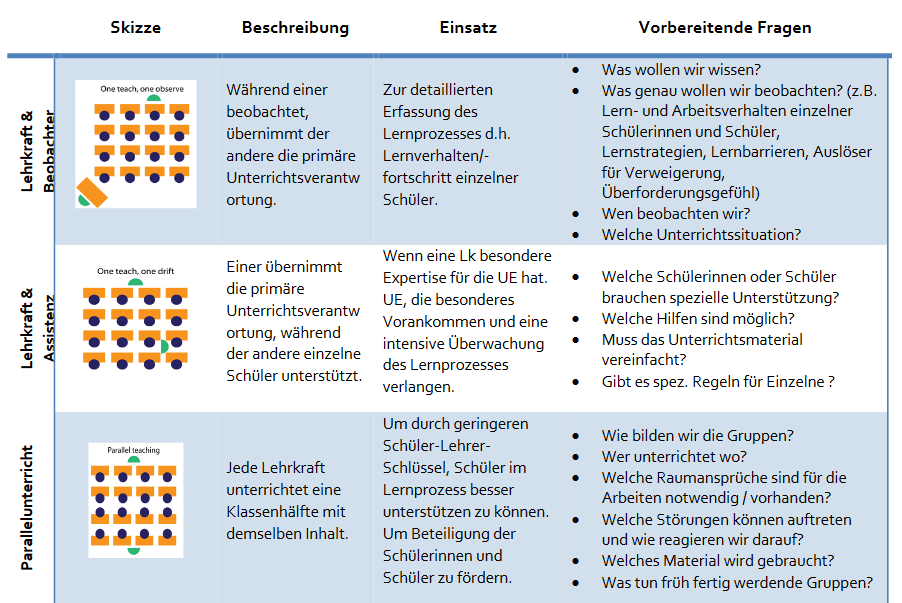 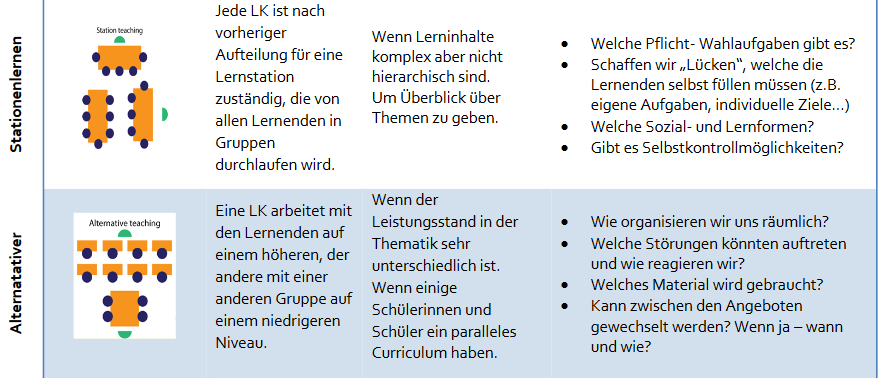 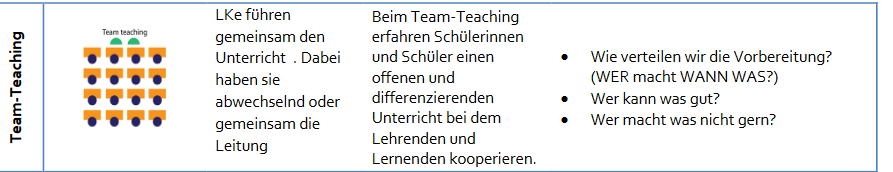 